East Hull Harriers & AC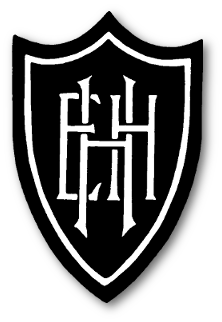 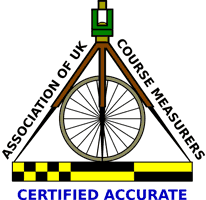 Boxing Day 10km Road RaceMonday 26th December 2019 10AM£5 UKA Members/£7 Unattached – Entries on the day + £1--------------------------------------------------------------------------------------------------------------------------- Harriers Boxing Day 10km Road RaceBy entering this event, the participant:absolves East Hull Harriers & AC and the organisers from any liability for any injury or illness, property loss or damage, howsoever caused. agrees that East Hull Harriers & AC may publish your personal information as part of the results of the event and may pass such information to the governing body or any affiliated organisation for the purposes of insurance, licences or for publishing results either for the event alone or combined with or compared to other events. Results may include (but not be limited to) name, any club affiliation, race times and age category. No refunds and no transfers after 8th December 2019.Full Name:	…………………………………………………………………………………………………………………………………………Address: 	…………………………………………………………………………………………………………………………………………		…………………………………………………………………………….  Postcode: 	……………………………………Telephone:	…………………………………………………  Email:   ………………………………………………………………………UKA Club: 	…………………………………………………………………………………………………………………………………………………….EA Registration No.:	…………………………….………………..… Unattached if blank or tick box:   Signature:…………………………………………………………………………………………………………………………………………………………………LocationEHH Clubhouse, Saltshouse Road, Hull HU8 9HF, including Showers, changing and refreshments availableThe CourseSaltshouse Rd, Holderness Rd, Ganstead-Swine-Old Railway, Howdale Rd, Dunvegan Rd & Saltshouse RdPostal EntriesShirley Oglesby, 40 Eldon Drive, Preston, Hull, HU12 8XHPostal entry closing date: First post on Monday 16th December 2019Cheques Payable to “East Hull Harriers & A.C.”Race Director:      Mike Murray:   email: mike.mm1146@gmail.com                    Age on Day of RaceMaleFemale